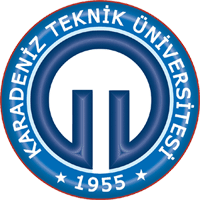 T.C.KARADENİZ TEKNİK ÜNİVERSİTESİSAĞLIK BİLİMLERİ ENSTİTÜSÜ MÜDÜRLÜĞÜ DANIŞMAN DEĞİŞİKLİĞİ SÜRECİ İŞ AKIŞII.1. ÖğrenciI.1. Öğrenci1. T_A/2b nolu Danışman Değişikliği İstem Dilekçesi ile gerekçeli danışman değişikliği talebini anabilim dalı başkanlığına sunar.1. T_A/2b nolu Danışman Değişikliği İstem Dilekçesi ile gerekçeli danışman değişikliği talebini anabilim dalı başkanlığına sunar.I.2. Anabilim Dalı BaşkanlığıI.2. Anabilim Dalı BaşkanlığıTalep anabilim dalı kurulunda görüşülerek karara bağlanır.Talep anabilim dalı kurulunda görüşülerek karara bağlanır.Danışman değişikliği talebinin uygun bulunması durumunda;T_A_2a_Danışman Değişikliği Öneri Formu’nu doldurarak ekleri ile birlikte Enstitüye gönderir.Danışman değişikliği talebinin uygun bulunmaması durumunda anabilim dalı kurulunun gerekçeli kararını;Enstitüye bildirir.Öğrenciye bildirir.I.3. EnstitüI.3. Enstitü1. Öğrenci ile ilgili danışman değişikliği önerisini Enstitü Yönetim Kurulu’nda görüşerek karara bağlar ve sonucu anabilim dalı başkanlığına bildirir. 1. Öğrenci ile ilgili danışman değişikliği önerisini Enstitü Yönetim Kurulu’nda görüşerek karara bağlar ve sonucu anabilim dalı başkanlığına bildirir. I.4. Anabilim Dalı BaşkanlığıI.4. Anabilim Dalı BaşkanlığıDanışman ataması Enstitü Yönetim Kurulu Kararı ile uygun bulunan öğrenci için; 1. Enstitü’den gelen sonucu öğrenciye bildirir.2. Enstitü’den gelen sonucu danışman bildirir.3. BYS sistemi üzerinden öğrenci danışman eşleştirmesini yapar.Danışman ataması Enstitü Yönetim Kurulu Kararı ile uygun bulunmaması durumunda;Süreci “I.1” aşamasından itibaren yeniden başlatabilir.